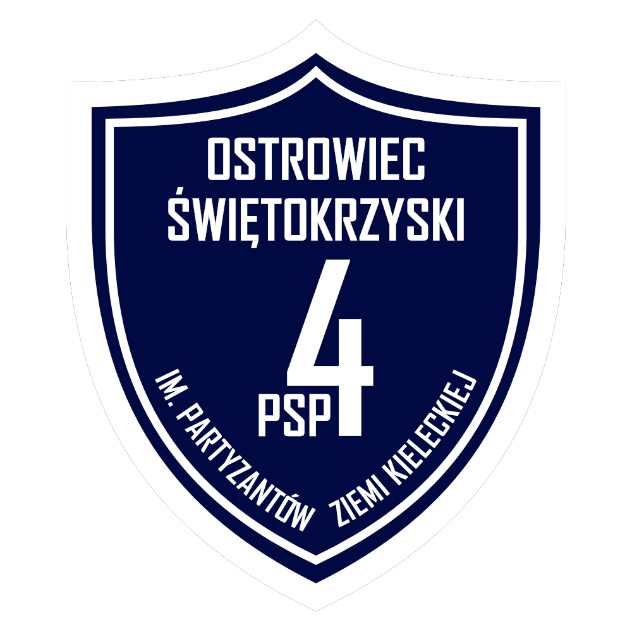 Indywidualna diagnoza 
potrzeb edukacyjnych 
w Publicznej Szkole Podstawowej nr 4
im. Partyzantów Ziemi Kieleckiejw Ostrowcu Świętokrzyskim Październik 20231. OPIS OBSZARU PROBLEMOWEGONiniejsza diagnoza została opracowana dla Publicznej Szkoły Podstawowej nr 4 im. Partyzantów Ziemi Kieleckiej w Ostrowcu Świętokrzyskim. Przeprowadzona diagnoza ma na celu zbadanie potrzeb edukacyjnych uczniów. Główne obszary badania to problemy w nauce, szkolna oferta zajęć pozalekcyjnych, oferowane wsparcie, w tym wsparcie uczniów ze specjalnymi potrzebami edukacyjnymi, analiza warunków dla rozwijania kompetencji kluczowych. Przeprowadzono także badanie potrzeb nauczycieli pracujących w szkole. Diagnoza zawiera również dane na temat posiadanego przez placówkę sprzętu oraz pomocy do prowadzenia zajęć. Szkoła przeprowadziła samoocenę zasobów za pomocą SELFIE – narzędzia opracowanego przez Komisję Europejską do diagnozy w jaki sposób technologie cyfrowe są wykorzystywane do nauczania i uczenia się w danej szkole (wrzesień 2023 r.). Jej wyniki załączono do niniejszej diagnozy.2. SPOSÓB PRZEPROWADZENIA DIAGNOZYW okresie czerwiec – wrzesień 2023 r. przeprowadzono wnikliwą diagnozę potrzeb edukacyjnych głównie wśród dyrekcji, nauczycieli oraz uczniów Publicznej Szkoły Podstawowej nr 4 im. Partyzantów Ziemi Kieleckiej w Ostrowcu Świętokrzyskim. Diagnoza potrzeb edukacyjnych, dydaktycznych, wychowawczych i opiekuńczych została sporządzona na podstawie rozmów, wywiadów, ankiet przeprowadzonych wśród 420 uczniów klas IV-VIII w tym 187 dziewcząt i 233 chłopców oraz  30 nauczycieli – 2 mężczyzn i 28 kobiet. Analiza posiadanego wyposażenia została przeprowadzona na podstawie inwentaryzacji. 3. PODSTAWOWE INFORMACJE NA TEMAT SZKOŁY W gminie Ostrowiec Świętokrzyski funkcjonuje 19 szkół podstawowych. Osiem z nich jest samorządowych, jedna znajduje się przy Młodzieżowym Ośrodku Wychowawczym. W 2022 roku uczęszczało do nich 4060 uczniów, w tym 3326 do placówek gminnych. Średni oddział liczył 19 uczniów. W roku szkolnym 2022/2023 w pierwszych klasach naukę rozpoczęło 476 dzieci.Źródło: Opracowanie własne na podstawie Rejestru Szkół i Placówek Oświatowych https://rspo.gov.pl/Mając na uwadze uwarunkowania demograficzne, ekonomiczne, społeczne a przede wszystkim dobro uczniów oraz wzrastające koszty utrzymania szkół i konieczność poniesienia dodatkowo nakładów inwestycyjnych należy stwierdzić, że istniejąca sieć szkół podstawowych jest optymalna. Pozwala ona realizować obowiązki nałożone przez gminę.UczniowieW roku szkolnym 2023/2024 do Publicznej Szkoły Podstawowej nr 4 im. Partyzantów Ziemi Kieleckiej w Ostrowcu Świętokrzyskim uczęszcza 432 uczniów, w tym 209 dziewcząt oraz 223 chłopców.   Dokładne dane przedstawia poniższa tabela 2: Tabela 2. Liczba oddziałów i uczniów w roku szkolnym 2022/2023Źródło: opracowanie własne na podstawie danych szkołyW porównaniu do pięciu ubiegłych lat nastąpił niewielki spadek liczby uczniów przede wszystkim z powodu występującego w Gminie niżu demograficznego oraz zmiany 
w przeszłości wieku rozpoczynania edukacji szkolnej. Od roku szkolnego 2018/2019 w szkole wzbogacono ofertę zajęć o dodatkowe zajęcia pozalekcyjne rozwijające zainteresowania oraz pasje uczniów co wpłynęło na brak znaczącego spadku ilości uczniów spowodowanego istniejącym niżem demograficznym.Tabela 3. Wykaz uczniów w latach 2018 - 2023Źródło: opracowanie własne na podstawie danych szkołyTabela 4. Uczniowie zrekrutowani spoza obwodu szkoły w latach 2017-2023 (%)Źródło: opracowanie własne na podstawie danych szkołyW szkole prowadzone są dodatkowe zajęcia pozalekcyjne rozwijające zainteresowania, talenty oraz pasje uczniów, tj.: Szkolne ATELIER – koło plastyczne, Koło artystyczno-teatralne, Zuchy, Grupa misyjna, Koło Caritas, Origami, Anglojęzyczne koło teatralno-muzyczne, Koło dla ekonomistów, Koło dziennikarsko-filmowe, Chór, Koło historyczne,
Klub cheerleaderek, Koło informatyczne, Koło taneczne, Zajęcia sportowe.Największym zainteresowaniem wśród uczniów klas cieszą się jednak następujące koła: Koło dziennikarsko-filmowe i Anglojęzyczne koło teatralno-muzyczne. W ramach koła dziennikarsko-filmowego w szkole wydawana jest dwa razy do roku gazetka „Czwórkowe Newsy” oraz montowane i publikowane są krótkie filmy promocyjne relacjonujące wydarzenia szkoły. W ramach Anglojęzycznego koła teatralno-muzycznego, raz w roku uczniowie, angażując koło taneczne oraz cheerleaderki, wystawiają sztukę teatralną dla całej społeczności szkolnej w oparciu o własny scenariusz. W szkole są uczniowie o specjalnych potrzebach edukacyjnych. Opinię psychologiczno-pedagogiczną posiada 81 uczniów (29 dziewcząt i 51 chłopców), w klasach I-III - 40 uczniów 
(14 dziewcząt i 26 chłopców), w klasach IV-VIII – 41 uczniów (15 dziewcząt i 26 chłopców).Orzeczenie o potrzebie kształcenia specjalnego posiada 19 uczniów (2 dziewczynki 
i 17 chłopców).4. WYNIKI DIAGNOZY POTRZEB EDUKACYJNYCH – WNIOSKI 
I REKOMENDACJEDiagnoza dotycząca uczniów ze specjalnymi potrzebami edukacyjnymi w kl. I-VIII
– edukacja włączająca W roku szkolnym 2022-2023 w szkole na 433 uczniów 19 uczniów (2 dziewczynki i 17 chłopców) posiadało orzeczenie o potrzebie kształcenia specjalnego, 82 uczniów (29 dziewcząt i 52 chłopców) miało opinię poradni psychologiczno-pedagogicznej, zaś z zajęć korekcyjno-kompensacyjnych korzystało 63 uczniów (23 dziewcząt i 40 chłopców).Uczniowie Ci mają zalecenia uczestnictwa w zajęciach dydaktyczno-wyrównawczych 
z przedmiotów sprawiających trudności oraz/lub w zajęciach specjalistycznych korekcyjno-kompensacyjnych.Analiza wyników przeprowadzonych ankiet oraz średniej ocen uzyskanych na świadectwie 
w roku szkolnym 2022/2023, wykazała, że uczniowie o specjalnych potrzebach edukacyjnych osiągają słabsze wyniki w nauce niż ich rówieśnicy (3,06 - średnia ocen dzieci z orzeczeniami, 3,19 to średnia ocen dzieci z orzeczeniami i opiniami), gdzie średnia ocen wszystkich uczniów w klasach IV-VIII (wraz z uczniami z orzeczeniami i opiniami) wynosi 3,70.Z przeprowadzonych ankiet wśród 89 uczniów (58M i 31K) wynika, że w większości oni sami zauważają, że często mają problem w radzeniu sobie z materiałem na lekcjach (79%), 
13% uczniów zawsze ma problem, zaś 8% uważa, że tylko czasami nie radzi sobie 
z materiałem.Z badań wynika również, że uczniowie o specjalnych potrzebach edukacyjnych słabiej radzący sobie z edukacją mają trudności w relacjach rówieśniczych, często czują się dyskryminowani 
i odrzuceni przez swoich rówieśników.   Wyniki ankiet wykazały, że 92% tych uczniów ma problemy w kontaktach z rówieśnikami, często czują się oni dyskryminowani i odrzuceni przez rówieśników (72%), 74% uczniów często czuje się słabszymi/„gorszymi” od swoich rówieśników. W związku z wprowadzonymi zmianami do systemu oświaty, które obowiązują od 1 września 2022 r. w szkołach zachodzi konieczność zatrudnienia pedagogów specjalnych. Wprowadzone przepisy określają również wymagania i kwalifikacyjne dla tej grupy nauczycieli. Analiza wykazała, że obecnie w szkole żaden z zatrudnionych nauczycieli nie posiada kwalifikacji do pracy na stanowisku pedagoga specjalnego. Z przeprowadzonych ankiet wśród 30 nauczycieli (28K i 2M) wynika, że 2 osoby byłyby zainteresowane podniesieniem kwalifikacji w charakterze pedagoga specjalnego. Z badań wynika również, że 97 % nauczycieli zauważa problem z przejawami dyskryminacji wśród uczniów wobec innych rówieśników, które wg. ich opinii mogą wynikać z dysfunkcji uczniów, które skutkowały posiadaniem przez nich opinii i orzeczeń wydanych przez Poradnie Psychologiczno-Pedagogiczną (48%), a także z problemów w edukacji (28%) czy bariery językowej (14%) oraz niepełnosprawności intelektualnej/ruchowej (7%).Z uwagi na pojawiąjące się w szkole problemy oraz potrzeby, nauczyciele odczuwają są zainteresowani podniesieniem swojej wiedzy w zakresie radzenia sobie z przejawami dyskryminacji wśród uczniów (20 osób) oraz pedagogiki specjalnej (2 osoby).Rekomendacje: Dodatkowe zajęcia korekcyjno-kompensacyjne. W związku z  dużymi potrzebami szkoły w zakresie pracy z uczniami o specjalnych potrzebach edukacyjnych, zaleca się wprowadzenia dodatkowych zajęć korekcyjno-kompensacyjnych dla uczniów 
z wykwalifikowanymi pedagogami specjalnymi, którzy poprowadzą, dedykowane uczniom o specjalnych potrzebach edukacyjnych, zajęcia dzięki którym będą rozwijać swoją samodzielność i autonomię. Warsztaty kształtujące postawy antydyskryminacyjne. Proponuje się  przeprowadzenia warsztatów antydyskryminacyjnych (dotyczących dobrej komunikacji, emocji, tolerancji, itp.), dla dzieci o specjalnych potrzebach edukacyjnych – jako zajęcia wspierające oraz wszystkich aktywnych uczniów, którzy poprzez różnorodne działania na terenie szkoły oraz poza nią w ramach swoich aktywności promują oraz rozpowszechniają równego rodzaju działania (koło dziennikarskie, filmowe, teatralne) – jako zajęcia promujące. Wyposażenie uczniów w fachową wiedzę z tego zakresu przyczyni się do promowania właściwych postaw antydyskryminacyjnych wśród społeczności szkolnej.Integracja rówieśnicza – działania antydyskryminacyjne. Z uwagi na przejawiającą się w szkole dyskryminację wśród rówieśników wobec dzieci o specjalnych potrzebach edukacji zalecane jest wprowadzenia działań niwelujących tego typu zachowania oraz budowania poczucia wartości wśród dzieci. Działaniami takimi powinny być przedsięwzięcia aktywizujące całą społeczność szkoły w tym uczniów dyskryminowanych pokazując ich moce strony, talenty, pasje. Proponowaną formą wsparcia może być piknik połączony z festiwalem uczniowskich talentów.Szkolenie dla wychowawców – działania antydyskryminacyjne. Przeprowadzenie szkoleń dla nauczycieli z zakresu dyskryminacji, które pomogą im w  identyfikowaniu uczniów, którzy doświadczają dyskryminacji lub mają problemy związane z równością i sprawiedliwością. To pozwoli na wczesne reagowanie i zapewnienie wsparcia dla tych uczniów, aby mogli radzić sobie lepiej i czuć się bardziej zintegrowani w środowisku szkolnym. Studia podyplomowe dla nauczycieli – pedagog specjalny. Zmiany, które weszły 
w życie od 01.09.2022r. w sprawie wymogu zatrudnienia w szkołach pedagogów specjalnych, wskazują na konieczność zatrudnienia wykwalifikowanych nauczycieli lub uzupełnienie kwalifikacji przez nauczycieli już zatrudnionych w szkole. W związku z brakami kadrowymi na rynku pracy nauczycieli posiadających wykształcenie pedagoga specjalnego, rekomenduje się ukończenie przez nauczycieli pracujących w szkole studiów podyplomowych dających kwalifikacje do pracy na stanowisku pedagoga specjalnego.Zakup tabletów. W celu poprawienia jakości nauczania należałoby zakupić do pracy z uczniami o specjalnych potrzebach edukacyjnych tabletów, które wspomogą uczniów w edukacji  poprzez angażowanie ich w różnego rodzaju interaktywne ćwiczenia, quizy i zadania, które wspierają proces nauki poprzez zabawę i rozrywkę.Zakup zestawów komputerowych. Z uwagi na przestarzały sprzęt komputerowy, którym obecnie dysponuje szkoła, należałoby zakupić nowy do pracy z uczniami o specjalnych potrzebach edukacyjnych, gdyż obecnie wiele programów edukacyjnych, zwłaszcza dla edukacji włączającej, wykorzystuje specjalistyczne oprogramowanie, które wymaga dużej mocy obliczeniowej i pamięci RAM. Nowe komputery będą w stanie sprostać tym wymaganiom, umożliwiając płynne korzystanie z narzędzi edukacyjnych.Zakup monitora interaktywnego ze stojakiem. Korzystanie podczas zajęć z uczniami o specjalnych potrzebach edukacyjnych z monitora interaktywnego pomoże nauczycielowi w zbudowaniu atrakcyjnego dla ucznia warsztatu pracy, a także wykorzystując multimedialne programy do zajęć korekcyjno-kompensacyjnych, gry i zabawy multimedialne pomogą uczniom w opanowaniu niezbędnego materiału  wspierając przy tym ich kompetencje emocjonalne.Diagnoza przedmiotowa w klasach IV – VIII i kompetencje kluczoweAby wnikliwiej zbadać potrzeby edukacyjne uczniów, dokonano analizy wyników w nauce. Wyniki przedstawiają się następująco:Tabela 5. Średnia ocen w roku szkolnym 2022/2023 (%)Analiza egzaminu ósmoklasisty w roku szkolnym 2022/2023W roku 2023 do egzaminu ósmoklasisty przystąpiło 56 uczniów, w tym 18 dziewcząt i 38 chłopców. Wyniki z trzech ostatnich lat prezentowały się następująco:Język polskiMatematykaJęzyk angielskiWyniki z języka polskiego i matematyki, zarówno na tle kraju, województwa świętokrzyskiego, jak i gminy kształtują się poniżej średniej. Natomiast wyniki z języka angielskiego zarówno na tle kraju, województwa świętokrzyskiego, jak i gminy kształtują się powyżej średniej.W celu zwiększenia wiedzy uczniów z matematyki oraz języka polskiego i poprawienia wyników na egzaminie ósmoklasistów, w szkole prowadzone są dodatkowe zajęcia z tych przedmiotów. Są to zajęcia wyrównawcze jak i zajęcia dla uczniów zdolnych. W związku z powyższym nie ma potrzeby organizowania kolejnych dodatkowych zajęć realizowanych ze środków UE.Zajęcia kształtujące kompetencje porozumiewania się w języku obcym i informatyczneDiagnoza wykazała, że uczniowie nie czują się pewni w porozumiewaniu się językiem angielskim. Nie posiadają zdolności wyrażania i interpretowania pojęć, myśli, uczuć, faktów
 i opinii w mowie i piśmie oraz językową interakcją w odpowiedniej i kreatywnej formie 
w pełnym zakresie kontekstów społecznych i różnic kulturowych.Dodatkowym problemem szkoły jest brak wystarczającego sprzętu TiK do nauki języka angielskiego oraz sprzętu do nauki informatyki będącego wyposażeniem pracowni informatycznej. W pracowniach językowych brakuje tabletów na których uczniowie mogliby wykorzystywać różnego rodzaju aplikacje do nauki języka angielskiego, dzięki którym poznaliby możliwości Internetu, a także urozmaiciłoby to lekcje. W szkole prowadzone są oddziały dwujęzyczne w oparciu o dwa przedmioty: biologię 
i informatykę, gdyż nauczyciele tylko tych dwóch przedmiotów posiadają uprawnienia do nauczania dwujęzycznego. Niestety wyposażenie pracowni informatycznej, w której odbywają się zajęcia informatyki dla oddziałów dwujęzycznych nie spełnia oczekiwań uczniów oraz nauczycieli. Zapis inwentarza wskazuje, że jest to przestarzały sprzęt zakupiony w 2010 roku na wyposażenie Publicznego Gimnazjum nr 3 w Ostrowcu Świętokrzyskim i przekazany do użytku PSP nr 4 w 2019 roku. Sprzęt ten obecnie nie jest wystarczający do instalowania  nowoczesnych programów, a także do pracy na zaawansowanych platformach, które odpowiadają aktualnym standardom. Analiza egzaminu certyfikowanego 
Cambridge English Language Assessment PET for schools W latach szkolnych 2020/2021, 2021/2022, 2022/2023 do certyfikowanego egzaminu z języka angielskiego przystąpiło łącznie 35 uczniów, w tym 24 dziewcząt i 11 chłopców. Wyniki z trzech ostatnich lat prezentowały się następująco:Analizując wyniki z egzaminów zauważyć można, że w szkole są uczniowie bardzo zdolni 
z wysokimi umiejętnościami językowymi. Jednak pomimo, że uczniowie osiągają dość wysokie wyniki z języka angielskiego na egzaminie ósmoklasistów i na przestrzeni analizowanych lat  dwóch uczniów zdało certyfikat Cambridge na poziomie C1,  to w dziejach szkoły tylko jeden uczeń zapisał się jako laureat w konkursie przedmiotowym z języka angielskiego. Powodem takiej sytuacji może być blokada w mówieniu i swobodne posługiwanie się językiem angielskim oraz niedostateczna znajomość kulturoznawstwa oraz posiadania ogólnej wiedzy o krajach anglojęzycznych. Z przeprowadzonych ankiet wśród uczniów klas VI i VII (82 osoby: 45K, 37M) wynika, 
że  uczniowie są świadomi potrzeby umiejętności komunikowania się w języku angielskim, 88% ankietowanych uczniów uważa, że jest to bardzo istotne, 22% uważa że raczej tak, a 2% uważa że raczej nie. Analiza wykazał, że uczniowie czują obawę przed porozumiewaniem się w tym języku. 62% nie chętnie mówi w języku angielskim w gronie kolegów i koleżanek 
z klasy, 29% zadeklarowało, że czasami nie lubią odpowiadać przy klasie, natomiast jedynie 9% uczniów nie ma z tym problemu. Jednak znaczna większość, bo aż 95% uważa, że nie poradziłaby sobie w sytuacji zmiany szkoły na anglojęzyczną. Znajomość kulturoznawstwa oraz ogólnej wiedzy o krajach anglojęzycznych uczniowie określają jako bardzo słaby. W skali od 1 do 5, gdzie 1 oznaczało bardzo słabo, a 5 – bardzo dobrze, aż 79 osób udzieliło odpowiedzi „1”, a 2 osoby zaznaczyło odpowiedź „2”.Na zadane w kwestionariuszu ankiety pytanie „Gdybyś mógł wybrać formę kontaktu 
z obcokrajowcem jaką formę byś wybrał?” Uczniowie w większości, bo aż 86% udzieliło odpowiedzi, że wybrali by kontakt pisemny, 10% uczniów wybrało formę ustną, a 4% formę niewerbalną.  Uczniowie w większości (70%) uważają, że szkoła i nauczyciele nie zapewniają w pełni wsparcia i warunków w nauczaniu języka angielskiego. Chcieliby aby doposażyć pracownię języka angielskiego w tablety (78%). 80 uczniów chciałoby pracować z elementami języka angielskiego na innych przedmiotach. Przedmioty wskazane przez uczniów to: Informatyka 
(53 osoby), Biologia (9 osób), Geografia (8 osób), Chemia (7 osób), Matematyka (2 osoby), Historia (1 osoba).Uczniowie zapytani o wyposażenie szkoły w nowoczesny sprzęt TiK uznali, że szkoła nie dysponuje wystarczającą ilością tego rodzaju sprzętu (73%), 12% uznało, że jest wystarczająca, a 11% nie ma zdania na ten temat. Również nauczyciele w większości (67%) uważają, że ilość sprzętu nie jest wystarczająca, 27% nauczycieli uważa, że jest odpowiednia, natomiast 6% nie ma zdania na ten temat.Na zadanie pytanie „Jakie są Twoje potrzeby/oczekiwania jako ucznia”, w którym można było znaczyć więcej niż jedną odpowiedź, uczniowie odpowiadali zarówno, że potrzebują zwiększenia wykorzystywania narządzi TiK (79 odpowiedzi) jak i ciekawszego sposobu prowadzenia zajęć (80 odpowiedzi), 75 osób chciałoby uczestniczyć w językowych zajęciach z obcokrajowcami, a 66 osób chciałoby uczestniczyć w wyjazdowych turnusach językowych, ankietowani udzielili dwóch odpowiedzi otwartych wpisując, że chcieliby zajęć prowadzonych poza szkołą. Zdaniem większości ankietowanych uczniów (98%) zajęcia prowadzone z wykorzystaniem środków multimedialnych są atrakcyjne.Nauczyciele zapytani o atrakcyjność zajęć z wykorzystaniem środków multimedialnych uważa że zajęcia prowadzone w taki sposób są dla uczniów atrakcyjne (87% ), 13% nauczycieli uważa, że taka forma nie jest dla nich atrakcyjna.Jak pokazują wyżej przedstawione wyniki ankiet przeprowadzonych wśród nauczycieli 
(30 osób: 28K i 2 M), oni podobnie jak uczniowie uważają, że szkoła nie jest wystarczająco wyposażona w narzędzia TiK, a także że nauka z wykorzystaniem tego rodzaju środków do pracy z uczniami jest dla nich bardziej atrakcyjna. Jak pokazała analiza wyników ankiet nauczyciele chcieliby lepiej wyposażone pracownie 
w środki multimedialne ale również czują konieczność podniesienia swoich kompetencji językowych (91%), duża część chciałaby nabyte kwalifikacje językowe wykorzystać w swojej pracy z uczniami w  klasach dwujęzycznych (60% ankietowanych).  Wszyscy ankietowani nauczyciele uważają, że umiejętność komunikowania się w języku angielskim jest ważna. Niestety większość z nich (63%) nie zawsze czuje się dobrze podczas wypowiedzi w tym języku, 27% czasami, a jedynie 10% nie ma z tym problemu. Znaczna część badanych (70%) nie ma problemów w swobodnym czytaniu tekstów w języku angielskim. Rekomendacje: Dodatkowe zajęcia z nativespeaker-em dla uczniów klas VI zainteresowanych edukacją dwujęzyczną z elementami języka angielskiego i informatyki. 
Z przeprowadzonej analizy wynika, że uczniowie mają liczne problemy w posługiwaniu się językiem obcym, a także niedostateczną wiedzę w zakresie kulturoznawstwa co negatywnie wpływa na osiąganie sukcesów w konkursach przedmiotowych z języka angielskiego. Uczniowie nie potrafią również w pełni wykorzystać potencjału Internetu do uczenia się języka obcego. Zatem należałoby wprowadzić do programu klas szóstych dodatkowe zajęcia z nativespeakerem z elementami informatyki. Wyjazd na EuroWeek dla uczestników zajęć pozalekcyjnych z języka angielskiego z elementami informatyki. Obcowanie na co dzień uczniów z anglojęzycznymi wolontariuszami poza murami szkoły pomoże im  utrwalić uzyskaną wiedzę oraz pozyskać nową, a także uwierzyć we własne możliwości co zachęci ich do podjęcia edukacji dwujęzycznej. Forma turnusu wyjazdowego jest dobrą formą do wyjścia poza standardy szkoleń, gdzie uczniowie uczą się jedynie w ławkach. A także konieczność posługiwania się na co dzień wyłącznie językiem angielskim. Kurs z języka angielskiego dla nauczycieli. Szkoła posiada oddziały dwujęzyczne, jednak jak wykazała analiza kompetencji nauczycieli w zakresie kwalifikacji do nauczania w oddziałach dwujęzycznych, tylko dwóch nauczycieli posiada kwalifikacje do nauczania swoich kierunkowych przedmiotów z elementami języka angielskiego. Udział nauczycieli w kursie języka angielskiego poszerzy ich kompetencje w zakresie posługiwania się językiem angielskim co w przyszłości może skłonić nauczycieli do uzyskania certyfikatu, dającego kwalifikacje do prowadzenia zajęć w klasach dwujęzycznych zgodnie z Rozporządzeniem Ministra Edukacji Narodowej z dnia 1 sierpnia 2017 r. w sprawie szczegółowych kwalifikacji wymaganych od nauczycieli (Dz. U. Poz. 1289). Dzięki lepszej znajomości języka angielskiego nauczyciele będą mogli aktywnie  uczestniczyć w wyjazdach z uczniami na obozy językowe typu EuroWeek, a także w międzynarodowych projektach i konferencjach edukacyjnych skierowanych na wymianę doświadczeń. Wartością dodaną podniesienia kompetencji nauczycieli w zakresie posługiwania się językiem angielskim będzie inspiracją dla uczniów, pokazującą, że nauka języka to proces ciągłego rozwoju.Warsztaty kształtujące postawy antydyskryminacyjne. Proponuje się  przeprowadzenie dla uczniów klas VI zainteresowanych edukacją dwujęzyczną warsztatów antydyskryminacyjnych dotyczących dobrej komunikacji, emocji, tolerancji oraz równego traktowania. Z uwagi na wykazaną w diagnozie dyskryminację osób mających trudności w edukacji często spowodowanej barierami językowymi, warto jest wyposażyć uczniów w wiedzę dotyczącą zachowań antydyskryminacyjnych aby potrafili radzić sobie z dyskryminacja lub wesprzeć inne osoby mające z nią do czynienia.  Zakup tabletów do pracowni językowej. W celu poprawienia jakości nauczania na lekcjach języka angielskiego należałoby zakupić do pracowni językowej tablety, które uczniowie będą mogli wykorzystywać do pracy na lekcji języka angielskiego. Możliwość wykorzystania tego rodzaju pomocy na lekcjach języka angielskiego uczniowie będą mogli angażować się w różnego rodzaju interaktywne ćwiczenia, quizy, gry językowe i zadania, które wspierają proces nauki poprzez zabawę i rozrywkę.Zakup zestawów komputerowych do pracowni informatyki. Z uwagi na przestarzały sprzęt w pracowni informatycznej, której prowadzone są zajęcia dwujęzyczne 
z informatyki, koniecznym jest zakupić nowy, gdyż obecnie wiele programów edukacyjnych, zwłaszcza dla edukacji dwujęzycznej, wykorzystuje specjalistyczne oprogramowanie, które wymaga dużej mocy obliczeniowej i pamięci RAM. Nowe komputery będą w stanie sprostać tym wymaganiom, umożliwiając płynne korzystanie z narzędzi edukacyjnych.Dodatkowo uczniowie, którzy chcą rozwijać swoje umiejętności informatyczne, potrzebują odpowiedniego sprzętu do nauki programowania, tworzenia stron internetowych, grafiki komputerowej i innych zadań związanych z technologią. Wydajne komputery są niezbędne, aby umożliwić efektywną naukę i praktykę tych umiejętności. Niestety obecne wyposażenie jakim dysponuje szkoła nie zapewnia uczniom ćwiczenia i rozwijania swoich kompetencji technicznych. Zakup monitora interaktywnego ze stojakiem. W szkole nie wszystkie pracownie wyposażone są w tablice multimedialna, a w większości pracowni jest to już przestarzały sprzęt. Monitor interaktywny z pewnością pomoże nauczycielowi 
w zbudowaniu atrakcyjnego dla ucznia i jednocześnie rozwijającego warsztatu pracy, praca nad emocjami i sferą społeczną – wykorzystanie filmików, gier i ćwiczeń może także wesprzeć kompetencje emocjonalne uczniów.Zajęcia kształtujące kompetencje porozumiewania się w języku ojczystym, społeczne i obywatelskie oraz kompetencje w zakresie świadomości i ekspresji kulturalnejZ przeprowadzonej diagnozy wynika, że wzbogacona oferta szkoły o dodatkowe zajęcia pozalekcyjne rozwijające zainteresowania i talenty uczniów miała istotny wpływ na liczbę zrekrutowanych uczniów spoza obwodu szkoły. Możliwość rozwijania pasji poprzez udział podczas zajęć dodatkowych miało duży wpływ na wybór szkoły przez rodziców pierwszoklasistów. Ankietę przeprowadzono wśród rodziców uczniów przyjętych do klasy pierwszyej w roku szkolnym 2023/2024 (41 osób, w tym 35 K i 6 M).Ankiety wypleniło 25 rodziców dzieci które należące do obwodu szkoły oraz 16 spoza obwodu. Rodzice zapytani co miało wpływ na wybór szkoły w większości odpowiedzieli, że bliskość miejsca zamieszkania (30 odpowiedzi), drugim kryterium najczęściej wybierane przez ankietowanych była bogata oferta zajęć pozalekcyjnych (27 osób) oraz dobra opinia o szkole (26 osób). Dla 12 osób ważnym była również możliwości uczenia się ich dzieci w oddziałach dwujęzycznych.Uczniowie również spostrzegają możliwość udziału w zajęciach dodatkowych rozwijających ich zainteresowania i pasje jako walor szkoły, uważając w większości (76%), że są one potrzebne w szkole. Blisko połowa (43%) ankietowanych również uważa, że zajęcia podnoszące wiedzę 
z przedmiotów objętych podstawą programową są również potrzebneUczniowie w przeważającej większości w nauczaniu preferują metody aktywizujące (131 odpowiedzi) oraz pracę z wykorzystaniem programów komputerowych i Internetu (111 odpowiedzi).  Na trzecim miejscu wskazali metody eksponujące (99 odpowiedzi) w pozostałej kolejności jako atrakcyjne metody pracy wskazali naukę w terenie (83 odpowiedzi). Najmniej preferowane przez uczniów metody nauczania to metody podające (12 odpowiedzi) oraz praca z podręcznikiem (18 odpowiedzi).Ankietowani uczniowie, w zdecydowanej większości uważają, że zarówno szkoła jak 
i nauczyciele zapewniają wystarczające wsparcie i warunki do nauki (81%), a także w zakresie rozwijania pasji i zainteresowań uczniów (78%).Uczniowie w przeważającej większości chcieliby poświęcaj więcej czasu na swoje zainteresowania i pasje. W związku z tym uważają że należałoby zrezygnować z zadawania pisemnych prac domowych (190 odpowiedzi). Chcieliby również aby w procesie nauczania wykorzystywać ich potencjał związany z zainteresowaniami (163 odpowiedzi) i więcej czasu poświęcać na ich rozwijanie (157 odpowiedzi). 132 odpowiedzi dotyczyło również kwestii wyposażenia pracowni w nowoczesny sprzęt TiK.Wszyscy ankietowani (198 osób) uważają, że zajęcia z wykorzystaniem środków multimedialnych są atrakcyjne. Na zadane pytanie nauczycielom „Czy Twoim zdaniem zajęcia z wykorzystaniem środków multimedialnych są dla uczniów atrakcyjne?” w większośś (87%) również uważa, że taka forma nauczania dla uczniów może wydawać się atrakcyjna. Uczniowie zapytani o to jak dużo uwagi poświęca się w szkole na różnego rodzaju aktywności zauważają, że raczej dużo uwagi w szkoła poświęca na rozwijanie kompetencji matematycznych (48%), a także językowych zarówno z języka angielskiego (44%) jak 
i polskiego (38%). Natomiast bardzo mało uwagi poświęca się na rozwijanie kompetencji informatycznych (51%), społecznych i obywatelskich (40%). Na zadane pytanie uczniom o przydatność w przyszłości poszczególnych kompetencji, 
w zdecydowanej większości uznali, że najbardziej przydatne będą im kompetencje związane 
z nauką języków obcych (82%) oraz języka polskiego (76%), a także matematycznych (76%) 
i z zakresu przedsiębiorczości (45%). Jako przydatne w niewielkim stopniu najczęściej uczniowie wskazywali na kompetencje związane z rozwijaniem zainteresowań kulturą i sztuką (27%).Większość uczniów chciałaby poświęcać swoja uwagę kompetencją związanych z nauka języków obcych (192 odpowiedzi), posługiwania się językiem ojczystym w mowie i piśmie (160 odpowiedzi), a także rozwijać kompetencje informatyczne (112 odpowiedzi). Ponad połowa ankietowanych uczniów chciałaby również poświęcić swoja uwagę na kompetencje społeczne i obywatelskie (97 odpowiedzi), związane  z przedsiębiorczością (96 odpowiedzi), 
a także matematyką  (89 odpowiedzi) i aktywnością kulturalną (87 odpowiedzi).Ponad połowa ankietowanych uczniów (66%) nie uczęszcza na zajęcia pozaszkolne.  Najczęściej wybierane zajęcia pozaszkolne przez ankietowanych uczniów to zajęcia sportowe (34%), język angielski (24%), matematyka (13%) zajęcia muzyczne (12%).Najczęstsze zainteresowania uczniów to informatyka, komputery i gry (112 odpowiedzi) oraz sport (54 odpowiedzi), natomiast 28% ankietowanych uczniów zadeklarowało, że nie posiada żadnych zainteresowań.  39% ankietowanych uczniów na odrabianie lekcji w domu poświęca 1-2 godzin dziennie, 29% uczniów poświęca 3-4 godziny dziennie 21% krócej niż godzinę, zaś 11% uczniów spędza przy pracach domowych powyżej 4 godzin dziennie. Ankietowani uczniowie większość swojego czasu po szkole spędza czas przed monitorem komputera lub telewizora. Ponad 100 uczniów ogląda telewizję, filmy lub seriale. Znaczna część (98 odpowiedzi) gra na komputerze lub ogląda YouTuba i TikToka, a także czatują na komunikatorach społecznościowych (96 odpowiedzi), 89 badanych deklaruje, że spędza czas na nauce, a 76 słucha muzyki.  Najmniejsza liczba odpowiedzi dotyczyła udzielania się 
w organizacjach społecznych (2 odpowiedzi) oraz w spotkaniach zorganizowanych 
(tj. harcerstwo (9 odpowiedzi). Nikt z badanych nie zaznaczył odpowiedzi związanej 
z uczestniczeniem w wydarzeniach religijnych. Uczniowie PSP nr 4 najchętniej chcieliby uczestniczyć w zajęciach pozalekcyjnych realizowanych w szkole takich jak: zajęcia sportowe (55 odpowiedzi), informatyczne (41 odpowiedzi), zajęcia taneczne w tym zajęcia dla cheerleaderek (37 odpowiedzi), zajęcia teatralne (36 odpowiedzi) zajęcia muzyczne (33 odpowiedzi), warsztaty dziennikarskie (31 odpowiedzi), warsztaty filmowe (21 odpowiedzi), zajęcia matematyczne (12 odpowiedzi), inne w tym zajęcia plastyczne i historyczne (11 odpowiedzi)W większości (57%) uczniowie uważają się za osoby świadome ekologicznie, jednak ponad połowa (52%) uważa ze edukacja ekologiczna w szkole nie jest wystarczająca.Aż 90% badanych uczniów uważa, że poszerzanie wiedzy ekologicznej wśród społeczeństwa jest bardzo ważne  dla naszej planety, w większości (80%) uważając jednocześnie, że społeczeństwo nie dba dostatecznie o środowisko.W celu poprawy podejścia społeczeństwa do dbania o środowisko blisko połowa (49%) uczniów, którzy w poprzednim pytaniu udzielili odpowiedzi, że społeczeństwo nie dba dostatecznie o środowisko uznała, że celu poprawy obecnej sytuacji należy prowadzić kampanie edukacyjne, 40% uczniów uważa, że wystarczą kampanie informacyjne, zaś 11% uczniów uważa, że należy stosować kary pieniężne. Zdaniem ankietowanych uczniów największy wpływ na zanieczyszczenie środowiska mają zakłady pracy (68%). Rekomendacje: Wykorzystanie obecnego potencjału szkoły. Należy wykorzystać potencjał zajęć dodatkowych i chęć w nich uczestnictwa uczniów do niwelowania słabych stron szkoły i problemów uczniów w komunikacji społecznej, ekologicznej, barierach językowych, a także do działań proekologicznych.      Warsztaty kształtujące postawy antydyskryminacyjne. Proponuje się  przeprowadzenie dla uczniów ze szkolnych kół zainteresowań warsztatów antydyskryminacyjnych dotyczących dobrej komunikacji, emocji, tolerancji oraz równego traktowania. Dzięki pozyskaniu głębszej wiedzy w zakresie dyskryminacji, uczniowie będą mogli ją wykorzystywać w swoich materiałach, tj. gazetce szkolnej, materiałach filmowych czy prezentowanych sztukach teatralnych.  Działania upowszechniające działania proekologiczne. Warsztaty z zakresu edukacji proekologicznej. Realizacja warsztatów z zakresu edukacji ekologicznej dla uczniów z koła dziennikarskiego, filmowego oraz teatralnego jest podstawą do wyposażenia uczniów w fachową wiedzę z zakresu działań proekologicznych na bazie, której przygotują materiały (dziennikarskie, filmowe oraz teatralne) do promowania wśród społeczności szkolnej oraz poza nią właściwych postaw proekologicznych. Przeprowadzenie zajęć filmowych oraz przygotowanie materiału promującego zachowania proekologiczne. Zainteresowania i pasje uczniów do filmowania i tworzenia materiałów filmowych należy wykorzystać do stworzenia materiału promującego właściwe zachowania ekologiczne, zachęcającego do działań proekologicznych oraz podnoszącego świadomość ekologiczną w społeczności szkolnej i lokalnym otoczeniu. Poprzez nabywanie umiejętności posługiwania się przez uczniów  sprzętem TiK, umiejętnym i krytycznym wykorzystywaniu technologii w pracy, rozrywce oraz procesie porozumiewania się uczniowie podniosą swoje kompetencje kluczowe w zakresie informatyki. Zatem rekomenduje się przeprowadzenie kursu filmowego dla zainteresowanych uczniów oraz przygotowanie materiału filmowego o tematyce proekologicznej, a następnie emisja tego materiału w lokalnych mediach oraz na portalach społecznościowych szkoły celem dotarcia do jak największej grupy odbiorców. Przeprowadzenie zajęć teatralnych i wystawienie sztuki o tematyce proekologicznej. Z uwagi na sprawnie działające Anglojęzyczne Koło Teatralno-Muzyczne należy przeprowadzić cykl spotkań teatralnych zachęcając uczniów do udziału w tego rodzaju zajęciach co wpłynie na podniesienie kompetencji kluczowych w zakresie komunikacji w języku ojczystym oraz języku angielskim. Tego rodzaju zajęcia przyczynią się do zdolności wyrażania i interpretowania pojęć, myśli, uczuć, faktów i opinii w mowie oraz językowej interakcji w odpowiedniej i kreatywnej formie w pełnym zakresie kontekstów społecznych. Poprzez te działania uczniowie podniosą swoje kompetencje w zakresie świadomości i ekspresji kulturalnej zdefiniowanej jako uznanie dla twórczego wyrażania idei, doświadczeń i uczuć za pośrednictwem szeregu środków wyrazu, w tym muzyki, sztuk teatralnych, literatury i sztuk wizualnych,Dodatkowo uczniowie będą zgłębiać wiedzę w zakresie ekologii, a na zakończenie cyklu spotkań wystawią sztukę teatralną o tematyce proekologicznej dla całej społeczności szkolnej. Do udziału w sztuce należy zachęcić uczniów z pozostałych kół pozalekcyjnych tj. koło taneczne, koło cheerleaderek.Przeprowadzenie zajęć dziennikarskich. Zajęcia dziennikarskie i wydanie gazetki szkolnej to również podnoszenie wśród młodych redaktorów i dziennikarzy kompetencji kluczowych w zakresie komunikacji w języku ojczystym. Wykorzystując potencjał uczniów będących członkami koła dziennikarskiego oraz medium jakim jest szkolna gazetka, należy promować wśród lokalnej społeczności działania proekologiczne przy jednoczesnych budowaniu wśród uczniów umiejętność wyrażania i interpretowania pojęć, myśli, uczuć, faktów i opinii. Zakup tabletów. W celu poprawienia jakości prowadzonych zajęć proekologicznych należałoby zakupić tablety, które uczniowie będą mogli wykorzystywać do pracy w szkole oraz poza nią. Możliwość wykorzystania tego rodzaju pomocy sprawi, że uczniowie będą mogli angażować się w różnego rodzaju interaktywne zajęcia proekologiczne oraz zajęcia w terenie. Podczas warsztatów zarówno dziennikarskich jak i firmowych sprzęt umożliwi uczniom prowadzenie wywiadów oraz zapisywania i fotografowania relacji z zajęć realizowanych poza szkołą. Zapisywanie na tablecie prób teatralnych umożliwiłoby również uczniom dokonania na bieżąco analizy przedstawień i wprowadzania ewentualnych poprawek do wystawianej sztuki. Zakup zestawów komputerowych. Nowy sprzęt komputerowy umożliwiłby uczniom  podczas zajęć dziennikarskich, filmowych, teatralnych obróbkę materiałów  przygotowywanych do gazetki szkolnej, materiału filmowego promującego działania proekologiczne a także zmontowania materiału filmowego z wystawionej sztuki teatralnej. Zakup monitora interaktywnego ze stojakiem. W szkole nie wszystkie pracownie wyposażone są w tablice multimedialna, a w większości pracowni jest to już przestarzały sprzęt. Mobilny monitor interaktywny z pewnością pomoże w dotarciu z relacjami przygotowanymi przez uczniów do szerszego grona uczniów poprzez możliwość przemieszczania monitora między salami lekcyjnymi oraz wyeksponowaniem go na holu wyświetlając na nim przygotowany przez uczniów materiał filmowy promujący działania proekologiczne oraz występ teatralny.Zajęcia kształtujące kompetencje w zakresie przedsiębiorczości Doradztwo zawodowe jest obowiązkowe na wszystkich etapach kształcenia. W klasach 1-6 szkoły podstawowej następuje orientacja zawodowa. Celem jest zapoznanie dzieci 
z wybranymi zawodami, pobudzanie i rozwijanie ich zainteresowań i uzdolnień, a także kształtowanie pozytywnych postaw wobec pracy. W klasach 7-8 i odbywają się zajęcia 
z doradztwa zawodowego, których liczba godzin wynosi minimum 10 w roku. Szkoła realizuje zajęcia z zakresu doradztwa zawodowego w formie: lekcji prowadzonej przez doradcę zawodowego lub wychowawcę, a także w niektórych przypadkach rozmowy indywidualnej ze szkolnym psychologiem lub pedagogiem. Oceniający to pedagodzy i doradcy zawodowi są zgodni co do tego, że jest to zdecydowanie zbyt mały wymiar.Aby w pełni wykorzystać potencjał doradztwa zawodowego konieczne jest jego dostosowanie do indywidualnych potrzeb uczniów. Poprzez spotkania, testy predyspozycji wraz z ich omówieniem z każdym uczniem, tworzenie spersonalizowanych planów kariery można zapewnić skuteczne wsparcie w procesie podejmowania decyzji edukacyjno-zawodowych. Dobrze zorganizowany proces rozpoznania mocnych stron oraz budowania w oparciu o nie planu kształcenia i kariery danego ucznia warto uzupełnić o wzmocnienie jego kontaktu 
z lokalnym rynkiem pracy. Doradcy zawodowi powinni znać jego możliwości oraz, w miarę dostępnej wiedzy, ukierunkowywać młodych ludzi na pokazywanie możliwości rozwoju 
w Ostrowcu Świętokrzyskim i jego otoczeniu. Przy pomocy spotkań i rozmów 
z przedsiębiorcami, praktyk, wycieczek należy zapoznawać uczniów z atutami lokalnego rynku pracy. Działania w takim zakresie będą wolne od stereotypów płciowych w wyborze ścieżek edukacyjnych i zawodowych oraz będą wspierać przełamywanie tych stereotypów. Przedsięwzięcia z zakresu doradztwa zawodowego będą również przeciwdziałać dyskryminacji, w tym wspierać decyzje dziewcząt w wyborze kierunków związanych z STEM. Przeprowadzona diagnoza wykazała, że zbyt mało czasu poświęca się na indywidualne podejście do każdego ucznia w zakresie doradztwa zawodowego.  Uczniowie nawet nie są w stanie przypomnieć sobie udziału w zajęciach określających ich słabe i mocne strony, zapytani o udział w tego rodzaju zajęć odpowiedzieli w zdecydowanej większości (58%), że nie brali udziału w takich zajęciach, 32% uczniów nie pamięta czy uczestniczyło w tego rodzaju spotkaniach, zaś tylko 10% uczniów potwierdziło, że brało udział w tego typu zajęciach.Uczniowie, którzy pamiętali swój udział w tego rodzaju zajęciach wskazali jakiego rodzaju to były zajęcia: 5 odpowiedzi dotyczyło zajęć szkolnych z doradcą zawodowym, 4 odpowiedzi dotyczyło spotkań doradcy zawodowego z małą grupą uczniów, 2 uczniów uczestniczyło w indywidualnych zajęciach z psychologiem/pedagogiem oraz 2 uczniów brało udział w tego rodzaju spotkaniach poza szkołą. Ponad połowa ankietowanych uczniów (55%) uważa, że takie zajęcia są wartościowe, 36% nie ma zdania na ten temat, zaś 9% uważa że tego rodzaju zajęcia są im nie potrzebne.Rekomendacje:Indywidualne spotkania z doradcą zawodowym dla uczniów klas VII. Podczas indywidualnych spotkań z ósmoklasistami, w których udział mogą wziąć również rodzice, doradca zawodowy będzie mógł wyjaśnić rozumienie różnych opcji, takich jak kontynuacja nauki w liceum, technikum, szkole zawodowej lub innym typie szkoły. Wskaże również różnice między tymi ścieżkami, pomoże zrozumieć ich zalet i wad, 
a także dostosować rekomendacje do indywidualnych zainteresowań, umiejętności 
i ambicji ucznia.Indywidualne spotkania pozwolą ocenić umiejętności, zainteresowania i pasje danego ucznia. Doradca zawodowy pomoże w określeniu, które kierunki edukacyjne i szkoły średnie są najlepiej dopasowane do zainteresowań i celów danego ucznia.Ważnym elementem doradztwa jest również wsparcie psychiczne uczniów związane 
z przejściem z podstawówki do dalszego kształcenia, które może być stresujące 
i emocjonalnie wymagające. Indywidualne spotkania z doradcą zawodowym dadzą uczniom możliwość podzielenia się swoimi obawami i pytaniami, a także uzyskania wsparcia emocjonalnego. Doradca pomoże zmotywować uczniów do osiągnięcia swoich celów edukacyjnych i zawodowych.Grupowe zajęcia z doradcą zawodowym oraz wizyty studyjne dla uczniów klas VII. Grupowe spotkania doradcy zawodowego dla uczniów klas siódmych są potrzebne, aby pomóc młodym ludziom odkryć swoje zainteresowania i talenty, dokonać świadomych wyborów edukacyjnych, poznać różnorodność ścieżek zawodowych oraz zdobyć umiejętności interpersonalne, które przydadzą się 
w dorosłym życiu zawodowym. Uczniowie w klasach siódmych zaczynają być bardziej świadomi swoich zainteresowań, pasji i umiejętności dlatego spotkania z doradcą zawodowym pomogą im zrozumieć swoje mocne strony i obszary, nad którymi warto pracować, aby zrealizować swoje zawodowe aspiracje.Spotkania z doradcą zawodowym: dadzą możliwość uczniom odkrycia nowych ścieżek zawodowych, których wcześniej nie brali pod uwagę;uczą uczniów jak pracować w grupie, słuchać innych, wyrażać swoje myśli i dzielić się swoimi obawami. To cenne umiejętności, które będą przydatne w przyszłym życiu zawodowym.Wizyty studyjne w różnych przedsiębiorstwach pozwolą uczniom zapoznać się 
z różnorodnością zawodów. Mogą odkryć zawody, o których wcześniej nie wiedzieli, 
a które mogą ich zainteresować i pasjonować Pozwolą zobaczyć, jak teoria łączy się 
z praktyką w realnym środowisku pracy. To może uczynić edukację bardziej atrakcyjną i zrozumiałą dla uczniów. Dodatkowo wczesne zapoznanie się z różnymi zawodami może pomóc w łamaniu stereotypów płciowych czy kulturowych związanych 
z określonymi profesjami. Uczniowie mogą zrozumieć, że każdy może wybrać zawód, który odpowiada ich zainteresowaniom i talentom.W ramach zajęć z doradcą zawodowych można zaplanować wywiady z pracownikami z różnych zawodów, aby podzieliły się swoimi doświadczeniami i opowiedziały 
o codziennym życiu w swoich branżach oraz spotkania z absolwentami, którzy są już na rynku pracy i mogą podzielić się swoimi doświadczeniami i dać inspirację obecnym uczniom. Warsztaty kształtujące postawy antydyskryminacyjne. Proponuje się  przeprowadzenia dla uczniów klas VII warsztatów antydyskryminacyjnych dotyczących dobrej komunikacji, emocji, tolerancji oraz równego traktowania w pracy. Przygotowując uczniów do wejścia na rynek pracy należy wyposażyć ich w wiedzę dotyczącą praw pracownika aby uczniowie, jako przyszli pracownicy potrafili radzić sobie z niepożądanym zachowaniem pracodawcy. Działania upowszechniające działania proekologiczne. Warsztaty z zakresu edukacji proekologicznej. Realizacja warsztatów z zakresu edukacji ekologicznej dla uczniów klas VII biorących udział w warsztatach z doradztwa zawodowego jest istotnym elementem w kształtowaniu właściwych postaw proekologicznych wśród przyszłych pracowników. Powyższa diagnoza pokazała, że uczniowie uważają, że największy wpływ na zanieczyszczenie środowiska mają zakłady pracy. Zatem należy przygotowywać młodzież jako przyszłych pracowników do zwracania szczególnej uwagi na zanieczyszczenia jakie generują różnego rodzaju zakłady pracy, uwrażliwiając ich jednocześnie na dbanie o środowisko w życiu dorosłym zarówno osobistym jak i zawodowym. Zakup tabletów. Zakupione tablety dla uczniów biorących udział w wizytach studyjnych u przedsiębiorców przyczynią się do przygotowania materiałów relacjonujących pobyt w zakładach pracy oraz opracowywania na bieżąco notatek z tych wizyt wraz z dokumentacją fotograficzną na bazie których będą mogli przygotowywać dyskusje i motywować do czynnego udziału w warsztatach. Zakup zestawów komputerowych. Sprzęt komputerowy posłuży do obróbki materiałów przygotowanych podczas wizyt studyjnych, opracowywania biznes planów oraz przygotowywania prezentacji swoich planów biznesowych.  Obecnie szkoła dysponuje przestarzałym sprzętem komputerowym, który mocno ogranicza możliwości i umiejętności uczniów. Zakup monitora interaktywnego ze stojakiem. Monitor interaktywny posłuży do publikowania całej społeczności szkolnej przygotowanych przez uczniów klas VII prezentacji biznesowych, motywując młodsze pokolenie do rozważania i kreatywnego podejścia do swojej przyszłości zawodowej. Samoocena w zakresie cyfryzacji szkoły dotycząca placówki, kadry i uczniów 
przy wykorzystaniu narzędzia SELFIE (https://education.ec.europa.eu/pl/selfie).W raporcie SELFIE dla szkoły zostały zebrane i porównane opinie członków kadry kierowniczej szkoły, nauczycieli oraz uczniów. Informacje zebrane w SELFIE dają szkole obraz tego, gdzie szkoła znajduje się obecnie w odniesieniu do strategii i praktyki wykorzystywania technologii cyfrowych do nauczania i uczenia się. Wyniki z SELFIE pomogą w rozpoczęciu dialogu w społeczności szkolnej oraz staną się podstawą do określenia 
i omówienia mocnych i słabych stron oraz do stworzenia szkolnego planu wykorzystywania technologii cyfrowych jako wsparcia w nauce. Raport stanowi załącznik do niniejszego dokumentu. Samoocena została przeprowadzona w okresie od 11 września 2023 r. do 30 września 2023 r. Udział w badaniu wzięło 223 uczniów, 28 nauczycieli oraz 2 osoby z kadry kierowniczej.Analiza wyłoniła następujące potrzeby:Doposażenie szkoły w urządzenia przenośne (np. tablety), które uczniowie będą mogli zabierać do domu kiedy ich będą potrzebować, Doposażenie szkoły w odpowiedni sprzęt komputerowy, by móc prowadzić zajęcia poszerzające kompetencje cyfrowe uczniów, stosując jednocześnie rozwiązania związane z cyfrowym uczeniem się, stymulujące kreatywność uczniów.Rekomendacje: Doposażenie szkoły w przenośne oraz interaktywne urządzenia z możliwością korzystania przez uczniów z różnego rodzaju zajęć  w szkole i poza nią.Doposażenie szkoły w sprzęt komputerowy do prowadzenia zajęć z uczniami z wykorzystaniem sprzętu komputerowego w celu kształcenia cyfrowych kompetencji uczniów i nauczycieli. Kadra oświatowaKadra oświaty to kluczowy element zasobów kapitału intelektualnego szkoły. To jedna z grup, która będzie w istotnym stopniu decydowała o rozwoju  placówki. Nauczyciele ciągle podnoszą swoje umiejętności i kwalifikacje, jednak nadal istnieje duża potrzeba wsparcia ich w tym zakresie poprzez dokształcanie i uzupełnianie wiedzy czy też stosowania innowacyjnych metod prowadzenia zajęć.  W szkole pracuje 49 nauczycieli 45 kobiet i 4 mężczyzn. Nauczycieli posiadających orzeczenie o niepełnosprawności zatrudnionych w szkole jest 1  w tym 1 kobiet i 0 mężczyzn. 3 nauczycieli (2 kobiety i 1 mężczyzna) posiada stopień nauczyciela mianowanego, zaś 31 (30 kobiet i 1 mężczyzna) stopień nauczyciela dyplomowanego. Nauczycieli bez stopnia awansu zawodowego jest 1 (0 kobiet i 1 mężczyzn), zaś początkujących 2 (2 kobiet i 0 mężczyzn). Ponadto 23 nauczycieli ma ukończone studia podyplomowe pozwalające nauczać drugi przedmiot. Duża grupa nauczycieli posiada uprawnienia do prowadzenia zajęć specjalistycznych. W szkole zatrudniony jest doradca zawodowy, pedagog, psycholog.Rekomendacje:Podnoszenie kompetencji nauczycieli w zakresie pracy z uczniami o specjalnych potrzebach rozwojowych i edukacyjnych w zakresie zapobiegania przemocy. Szkolenie dla wychowawców – działania antydyskryminacyjne. Przeprowadzenie szkoleń dla nauczycieli z zakresu dyskryminacji, które pomogą im w  identyfikowaniu uczniów, którzy doświadczają dyskryminacji lub mają problemy związane z równością i sprawiedliwością. To pozwoli na wczesne reagowanie i zapewnienie wsparcia dla tych uczniów, aby mogli radzić sobie lepiej i czuć się bardziej zintegrowani w środowisku szkolnym. Studia podyplomowe dla nauczycieli – pedagog specjalny. Zmiany, które weszły 
w życie od 01.09.2022r. w sprawie wymogu zatrudnienia w szkołach pedagogów specjalnych, wskazują na konieczność zatrudnienia wykwalifikowanych nauczycieli lub uzupełnienie kwalifikacji przez nauczycieli już zatrudnionych w szkole. W związku z brakami kadrowymi na rynku pracy nauczycieli posiadających wykształcenie pedagoga specjalnego, rekomenduje się ukończenie przez nauczycieli pracujących w szkole studiów podyplomowych dających kwalifikacje do pracy na stanowisku pedagoga specjalnego.Kurs z języka angielskiego dla nauczycieli. Szkoła posiada oddziały dwujęzyczne, jednak jak wykazała analiza kompetencji nauczycieli w zakresie kwalifikacji do nauczania w oddziałach dwujęzycznych, tylko dwóch nauczycieli posiada kwalifikacje do nauczania swoich kierunkowych przedmiotów z elementami języka angielskiego. Udział nauczycieli w kursie języka angielskiego poszerzy ich kompetencje w zakresie posługiwania się językiem angielskim co w przyszłości może skłonić nauczycieli do uzyskania certyfikatu, dającego kwalifikacje do prowadzenia zajęć w klasach dwujęzycznych zgodnie z Rozporządzeniem Ministra Edukacji Narodowej z dnia 1 sierpnia 2017 r. w sprawie szczegółowych kwalifikacji wymaganych od nauczycieli (Dz. U. Poz. 1289). Dzięki lepszej znajomości języka angielskiego nauczyciele będą mogli aktywnie  uczestniczyć w wyjazdach z uczniami na obozy językowe typu EuroWeek, a także w międzynarodowych projektach i konferencjach edukacyjnych skierowanych na wymianę doświadczeń. Stan infrastruktury technicznejSzkoła zajmuje budynek stwarzający dobre i bezpieczne warunki do nauki i pracy. Łączna powierzchnia to 3789,89 m2, na którą składa się 26 sal lekcyjnych, gabinet logopedyczny, gabinety biurowe, świetlice, sala gimnastyczna, mała sala do ćwiczeń gimnastycznych, itp. Przy szkole funkcjonuje boisko wielofunkcyjne ze sztuczną nawierzchnią.Szkoła dysponuje 2 pracowniami komputerowymi z dostępem do Internetu (35 stanowiska komputerowe). Pracownia w której prowadzone są dwujęzyczne zajęcia z informatyki wyposażone są w komputery oraz tablicę multimedialną zakupione w 2010 roku. Wszystkie pracownie posiadają stanowisko komputerowe dla nauczyciela z dostępem do Internetu.W szkole większość sal wyposażona jest w tablice multimedialną lub rzutnik. Szkoła prowadzi dokumentację pedagogiczną wyłącznie w formie elektronicznej za pomocą dziennika Vulcan.Szkoła nie dysponuje środkami na zakup pomocy dydaktycznych i sprzętu do prowadzenia zajęć rozwijających kompetencje językowe oraz cyfrowe. Szkoła nie posiada wystarczających środków na zakup sprzętu i pomocy dydaktycznych do prowadzenia zajęć z przedmiotów informatycznych oraz językowych (dotyczy nauczania dwujęzycznego podczas zajęć informatyki), a także pomocy dydaktycznych do pracy z uczniami o specjalnych potrzebach edukacyjnych posiadającymi opinie lub orzeczenia. Inwentaryzacja pomocy dydaktycznych i sprzętu informatycznego będącego w stanie posiadania placówki została przeprowadzona na dzień 31.12.2022 r. i pozostaje do wglądu 
w sekretariacie szkoły.Rekomendacje: Szkoła jest stosunkowo dobrze wyposażona, nie zmienia to jednak faktu, że konieczne jest stałe uzupełnianie potrzeb. Dobre wyposażenie placówki pomoże w zapewnieniu atrakcyjnych lekcji. Na szczególną uwagę zasługują:5. PodsumowanieCelem niniejszej diagnozy było wskazanie potrzeb edukacyjnych uczniów i nauczycieli Publicznej Szkoły Podstawowej nr 4 im. Partyzantów Ziemi Kieleckiej w Ostrowcu Świętokrzyskim. W pierwszej części dokumentu przedstawiono dane dotyczące placówki, 
a następnie wyniki diagnozy potrzeb edukacyjnych oraz wnioski i  rekomendacje rozwojowe. Wnioski z diagnozy powinny być wykorzystane przy tworzeniu i realizacji kolejnych planów działań w zakresie kształcenia i potrzeb edukacyjnych. 6. Wyniki badań SELFIE Tabela 1: Wykaz szkół podstawowych na terenie Ostrowca ŚwiętokrzyskiegoTabela 1: Wykaz szkół podstawowych na terenie Ostrowca ŚwiętokrzyskiegoTabela 1: Wykaz szkół podstawowych na terenie Ostrowca ŚwiętokrzyskiegoTabela 1: Wykaz szkół podstawowych na terenie Ostrowca ŚwiętokrzyskiegoTabela 1: Wykaz szkół podstawowych na terenie Ostrowca ŚwiętokrzyskiegoLp.NazwaAdresDane kontaktowePubliczna/niepublicznaNiepubliczna Specjalna Szkoła Podstawowa w Ostrowcu Świętokrzyskimul. Bałtowska 289, 27-400 Ostrowiec ŚwiętokrzyskiTelefon: 41 262-93-64Email: mowkunow@op.plniepublicznaNiepubliczna Szkoła Podstawowa „Dwunastka” im. Jana Pawła II w Ostrowcu Świętokrzyskimul. Bałtowska 336a, 27-400 Ostrowiec ŚwiętokrzyskiTelefon: 606-789-757Email: dwunastka.szkola@gmail.comniepublicznaNiepubliczna Szkoła Podstawowa im. Stanisława Konarskiegoul. Henryka Sienkiewicza 65, 27-400 Ostrowiec ŚwiętokrzyskiTelefon: 41 262-83-20Email: kontakt@edukacja.org.plniepublicznaSzkoła Podstawowa Specjalna „Promyk”ul. Juliusza Słowackiego 19, 27-400 Ostrowiec ŚwiętokrzyskiTelefon: 41 262-05-43Email: szkola_zarzadzania@poczta.onet.plniepublicznaSzkoła Podstawowa 
w Częstocicach 
im. Kawalerów Orderu Uśmiechuul. Górna 3,27-400 Ostrowiec ŚwiętokrzyskiTelefon: 41 249-01-01Email: szkolaczestocice@onet.plniepublicznaKatolicka Publiczna Szkoła Podstawowa im. Św. Zygmunta Szczęsnego Felińskiego w Ostrowcu Świętokrzyskimul. Grabowiecka 15, 27-400 Ostrowiec ŚwiętokrzyskiTelefon: 41 247-75-63Email: kze.ostrowiec@gmail.compublicznaPubliczna Szkoła Podstawowa Nr 1 
w Ostrowcu Świętokrzyskimul. Trzeciaków 35, 27-400 Ostrowiec ŚwiętokrzyskiTelefon: 41 266-36-93Email: psp1@ostrowiec.edu.plpublicznaPubliczna Szkoła Podstawowa Nr 10 
w Ostrowcu Świętokrzyskimul. Rzeczki 18A, 27-400 Ostrowiec ŚwiętokrzyskiTelefon: 41 262-00-13Email: psp10@ostrowiec.edu.plpublicznaPubliczna Szkoła Podstawowa Nr 14 im. Orląt Lwowskich 
w Ostrowcu Świętokrzyskimos. Stawki 35,27-400 Ostrowiec ŚwiętokrzyskiTelefon: 41 247-06-06Email: sekretariat@psp14.ostrowiec.infopublicznaPubliczna Szkoła Podstawowa Nr 3 im. Bolesława Chrobrego 
w Ostrowcu Świętokrzyskimul. Niska 9,27-400 Ostrowiec ŚwiętokrzyskiTelefon: 41 265-43-43Email: psp3@ostrowiec.edu.plpublicznaPubliczna Szkoła Podstawowa Nr 4 im. Partyzantów Ziemi Kieleckiej w Ostrowcu Świętokrzyskimul. Polna 56,27-400 Ostrowiec ŚwiętokrzyskiTelefon: 41 263-10-55Email: dyrektor.psp4@ostrowiec.edu.plpublicznaPubliczna Szkoła Podstawowa Nr 5 im. Stefana Żeromskiego w Ostrowcu Świętokrzyskimos. Ogrody 20,27-400 Ostrowiec ŚwiętokrzyskiTelefon: 41 247-20-42Email: psp5@ostrowiec.edu.plpublicznaPubliczna Szkoła Podstawowa Nr 7 im. Henryka Sienkiewicza 
w Ostrowcu Świętokrzyskimul. Akademicka 20, 27-400 Ostrowiec ŚwiętokrzyskiTelefon: 41 263-20-50Email: psp7@ostrowiec.edu.plpublicznaPubliczna Szkoła Podstawowa Nr 9 
im. Marszałka Józefa Piłsudskiego 
w Ostrowcu Świętokrzyskimul. Niewiadoma 19, 27-400 Ostrowiec ŚwiętokrzyskiTelefon: 41 265-21-52Email: psp9@ostrowiec.edu.plpublicznaSzkoła Podstawowa Mistrzostwa Sportowegoul. Stefana Żeromskiego 5,27-400 Ostrowiec ŚwiętokrzyskiTelefon: 41 262-48-06Email: sekretariat@sms.ostrowiec.plpublicznaSzkoła Podstawowa Nr 15 w Zakładzie Poprawczym 
w Ostrowcu Świętokrzyskimul. Długa 10,27-400 Ostrowiec ŚwiętokrzyskiTelefon: 41 262-43-13Email: sekretariat@ostrowiec.zp.gov.plpublicznaSzkoła Podstawowa Specjalna Nr 1 
w Ostrowcu Świętokrzyskimos. Słoneczne 48, 27-400 Ostrowiec ŚwiętokrzyskiTelefon: 41 247-47-20Email: sosw-ostrowiec1@wp.plpublicznaSzkoła Podstawowa Specjalna Nr 2ul. Iłżecka 33,27-400 Ostrowiec ŚwiętokrzyskiTelefon: 41 263-44-99Email: sekretariat@zss.ostrowiec.plpublicznaSzkoła Podstawowa Specjalna Nr 21ul. Henryka Sienkiewicza 67, 27-400 Ostrowiec ŚwiętokrzyskiTelefon: 41 248-24-40Email: pdmsosw@poczta.fmpublicznaPoziom oddziału:Liczba oddziałówLiczba uczniów ogółemW tym liczba dziewczątW tym liczba chłopców01188101244281623573126336831374249262353692445623818207354302482321220Razem:21429209220PlacówkaLiczba uczniówLiczba uczniówLiczba uczniówLiczba uczniówLiczba uczniówLiczba uczniówPlacówka2018/20192019/20202020/20212021/20222022/20232023/2024Publiczna Szkoła Podstawowa nr 4 im. Partyzantów Ziemi Kieleckiej w Ostrowcu Świętokrzyskim437448447460430429Uczniowie spoza obwodu szkoły zrekrutowani do szkoły w latach:Uczniowie spoza obwodu szkoły zrekrutowani do szkoły w latach:Uczniowie spoza obwodu szkoły zrekrutowani do szkoły w latach:Uczniowie spoza obwodu szkoły zrekrutowani do szkoły w latach:Uczniowie spoza obwodu szkoły zrekrutowani do szkoły w latach:Uczniowie spoza obwodu szkoły zrekrutowani do szkoły w latach:Uczniowie spoza obwodu szkoły zrekrutowani do szkoły w latach:2017/20182018/20192019/20202020/20212021/20222022/20232023/202420%39%42%36%28%25%39%klasaInformatykaMatematyka Język angielskiJęzyk polskiIV4,13,593,723,573,82V3,873,23,253,003,30VI3,923,043,423,133,37VII3,272,282,792,432,69VIII3,612,713,113,153,14średnia3,752,963,263,06Rok szkolnyŚrednia szkołyŚrednia gminyŚrednia WojewódzkaŚrednia krajowa2020/2021 61% 58%59% 60% 2021/2022 55% 58%59%60%2022/2023 54%62% 64% 66% Rok szkolnyŚrednia szkołyŚrednia gminyŚrednia WojewódzkaŚrednia krajowa2020/2021 39%47% 47% 47% 2021/2022 53%55% 57% 57% 2022/2023 43%49% 53% 53% Rok szkolnyŚrednia szkołyŚrednia gminyŚrednia WojewódzkaŚrednia krajowa2020/2021 67%68% 65% 66% 2021/2022 69%68% 65% 67% 2022/2023        67%64% 64% 66% Rok szkolnyIlość zadającychUzyskany wynikUzyskany wynikUzyskany wynikUzyskany wynikRok szkolnyIlość zadającychA2B1B2C12020/2021154101-2021/20221127112022/20239-261IlośćNazwa sprzętu25STACJONARNE ZESTAWY KOMPUTEROWE 25TABLETY 25 PROGRAM ANTYWIRUSOWY 25 LICENCJE PERPETUAL OFFICE LTSC STANDARD 20211MONITOR INTERAKTYWNY ZE STOJAKIEM3PROGRAM MULTIMEDIALNY. AKADEMIA POMYSŁÓW. ZAJĘCIA WYRÓWNAWCZE ZESTAW - SZKOŁA PODSTAWOWA 1-315KARTY PRACY. ZAJĘCIA KOREKCYJNO-KOMPENSACYJNE CZĘŚĆ 1+2 KOMPLET1PROGRAM MULTIMEDIALNY. UCZEŃ NA START - EDUSENSUS NOWA ERA1PROGRAM MULTIMEDIALNY. KAŻDY UCZEŃ TO UCZEŃ ZDOLNY - EDUSENSUS NOWA ERA50SKŁADANE KRZESŁA20SKŁADANE LEŻAKI12 szt. 
(3 kompl.)MIKROFONY BEZPRZEWODOWE SHUDDER SDR1504 4 MIKROPORTY TYPU BODYPACK Z AKCESORIAMI